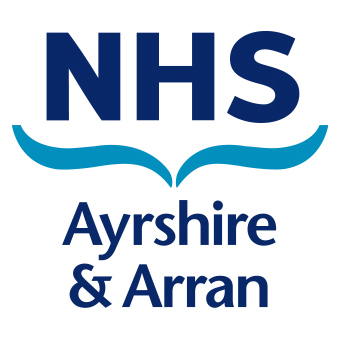 School Nursing ServiceCONDOM PROTOCOLCondom  ProtocolWhen young men or women over 14 years of age approach requesting information on contraception and it seems appropriate in the Nurses professional judgement to discuss condoms, the following topics listed below should be discussed if a C- Card is to be issued:Any discussion of condoms should be in the context of discussing sexual relationships and encouraging responsible attitudes and behaviours, including refraining from sexual activity as a positive option.Young people should be encouraged to discuss the use of contraception with their parents/carers.Why condoms should be used.Reliability of condoms (consequences of failure including the risk of STI’s and unplanned pregnancies.)Checking of expiry date and kite mark.Different sizes/shapesCheck no latex allergy in self or partnerHow to put it on (give demonstration)When to put it on When to take it offWhat damages condomsCorrect disposalEmergency contraception/ where to get adviceSymptoms of infectionWhat to do if you think you have an infectionAge of consent/legal capacityUnder 16? Advised about speaking to parents/carersInformation leaflet should be givenYoung people should be encouraged to discuss the use of contraception with their parents/carersConfidentiality must be respected.  In the event of any concerns (e.g. or child protection issue) the School Nurse should discuss the situation with her line manager/ Child protection advisor/ schools identified person for child protection)Explain about the NHS Ayrshire & Arran Ccard app- found in app store- confidential-show to pick up point e.g pharmacy for free condoms-choice of condomsIf further advice is needed contact the sexual health department on 01294 323228 or email the clinical mail box on:Clinical_SexualHealth_ACH@aapct.scot.nhs.uk